SUFIKS –ING DALAM JURNAL“ENGLISH TEACHING FORUM” VOLUME 45JURNALDiajukan sebagai salah satu syaratmencapai gelar Sarjana SastraOlehUCI SUFRIYANI LAMUNDE100912091JURUSAN SASTRA INGGRISUNIVERSITAS SAM RATULANGIFAKULTAS ILMU BUDAYAMANADO2014ABSTRACTThis skripsi entitled suffix –ing in journal “English Teaching Forum” : a  Syntactical Analysis. The -Ing form is neutral with respect to time; the time that is intended often depends on the tense or the meaning of the main verb. The suffix -ing is often used loosely instead of the perfect form of the gerund object of verbs. The suffix -ing of a verb can be used as a present participle, Frank (1972: 315). This research aims at identifying, classifying, and analyzing, the suffix -ing used in journal “English Teaching Forum” in terms of forms and functions. The data of the suffix -ing were collected from journal article chapter 1-5 based on Arts and Arts’s (1982: 167), Lado’s (2008: 24-62), Quirk. et al’s., (1972: 242: 246) and Phillips’s (2000: 117)’s theories. In analyzing the data in terms of forms and function, the concept of Arts and Arts (1982: 167), were used. The method of this research is descriptive qualitative method. The results of this research show that the suffix -ing used in the sentences of the journal “English Teaching Forum are various namely : suffix -ing as present continuous tense (3 data), past continuous tense (1data), gerund (9 data), reduced clause (6 data), -ing form as adjective (25 data) and -ing form as clauses that have an explicit subject and non explicit subject (21 data ). Furthermore the -ing forms have three functions: as verb, noun and as adjective. The study results show that the –Ing form functioning as adjective is the most used in the journal articles mentioned.Key Words: The suffix -ing, Journal : English Teaching ForumI 	PENDAHULUANLatar BelakangDalam sintaksis, sebuah kata benda -klausa terbatas adalah klausa bebas, kata kerja tidak-terbatas. Tiga jenis klausa tidak -terbatas yang bisa terdapat dalam past modification: klausa yang tak terbatas, klausa –ing participle dan -klausa ed participle. Klausa -ing participle dan -ed participle adalah pengurangan secara klausa (Aarts dan Aarts, 1982: 117)Frank (1972: 315) menyatakan bahwa sufiks -ing netral terhadap waktu; waktu yang dimaksudkan sering tergantung pada makna dari kata kerja utama. Bentuk umum -ing sering digunakan dalam bentuk bebas daripada bentuk sempurna dari objek gerund oleh kata-kata kerja. Azar (1993: 246) menyatakan bahwa sufiks -ing pada kata kerja dapat digunakan sebagai present participle.Sufiks -ing banyak digunakan dalam sebuah participle yaitu sufiks -ing sebagai gerund, kata sifat, present continuous tense, past continuous tense, klausa –ing yang memiliki subyek explisit dan subyek implisit, dan sebagai bentuk reduksi/pengurangan jika klausa kata sifat tidak memiliki kata  kerja.1.2	Perumusan Masalah Penulis menemukan masalah dan merumuskan dalam pertanyaan-pertanyaan berikut: Bentuk sufiks -ing apa saja yang digunakan, dalam jurnal "English Teaching Forum" Volume 45. Apa fungsi sufiks -ing menurut  teori Arts and Arts ( 1982 : 167 ).1.3 	Tujuan PenelitianTujuan dari penelitian ini ialah : Mengidentifikasi dan mendeskripsikan bentuk sufiks -ing yang digunakan dalam jurnal "English Teaching Forum" Volume 45. Menganalisis fungsi-fungsi sufiks -ing yang digunakan dalam jurnal "English Teaching Forum" Volume 45.1.4 		Manfaat PenelitianSecara teoretis, penelitian ini memberikan informasi lebih lanjut tentang berbagai penggunaan sufiks -ing terutama dalam jurnal "English Teaching Forum" Volume 45.Secara praktis, penelitian ini memberikan pemahaman lebih mudah mengenai penggunaan bentuk sufiks -ing kepada pembaca1.5 	Tinjauan PustakaAda beberapa penelitian tentang bentuk -ing yang telah dilakukan sebelumnya :“Bentuk-bentuk -ing dalam Film Titanic Karya James Cameron”, yang ditulis oleh Lintong (2010). Dalam desain penelitian, dia mengidentifikasi dan menganalisis bentuk-bentuk -ing dan fungsi –ing dalam film Titanic. Dia menggunakan teori Maurer (1995). Hasil penelitian menunjukkan bahwa - bentuk -ing diidentifikasi berdasarkan oleh fungsi. Bentuk -ing diidentifikasi tidak hanya dalam bentuk tetapi juga sebagai bentuk participle gerund. Gerund bisa berfungsi tidak hanya sebagai subyek, obyek langsung, obyek preposisi dan pelengkap subyek, tetapi juga berfungsi sebagai apositif, hulu dan modifikator. Fungsi participle terbentuk ketika simple present participle ini, past participle, past perfect continuous dapat berfungsi sebagai subjek pelengkap dan paling banyak ditemukan  berfungsi sebagai subjek pelengkap. “Sufiksasi -ing dalam Novel the Old Man and the Sea Karya Ernest Hemingway”, yang ditulis oleh Kaawoan (2001). Dalam desain penelitian, dia mengidentifikasi, mendeskripsikan, dan menganalisis fungsi dalam penggunaan bentuk -ing dalam kalimat tertentu dalam Novel the Old Man And the Sea. Dia menggunakan teori Harman (1972:133). Hasil penelitian menunjukkan bahwa penggunaan bentuk -ing yang paling umum ditemukan dalam novel ini adalah dalam bentuk gerund yang berfungsi sebagai obyek preposisi dan verba participle sebagai predikat.Kedua penelitian bentuk-bentuk -ing di atas menggunakan teori dan obyek penelitian yang berbeda. Mereka menggunakan teori Maurer dan Harman, dan obyek penelitiannya dalam film dan drama. Oleh karena itu, penulis  ingin membuat sesuatu yang berbeda yang tidak sama dengan penelitian sebelumnya, penulis memilih jurnal artikel sebagai obyek penelitian penggunaan sufiks -ing dan menggunakan beberapa teori dari Lado, Phillips, dan Aarts Aarts dan Quirk. et al,. Penulis memilih teori ini karena teori-teori ini berkaitan dengan penelitian tentang penggunaan sufiks -ing sehingga membantu mempermudah peneliti melakukan penelitian.1.6 	Landasan TeoriKonsep penggunaan sufiks -ing dalam bahasa Inggris yang digunakan dalam penelitian ini diambil dari : Lado (2008: 58-62), Quirk. et al,. Phillips (2000: 117) dan Aarts dan Aarts (1982: 167).Lado (2008: 58) menyatakan gerund adalah bentuk kata kerja -ing, digunakan sebagai kata benda. Selain itu, ada juga yang disebut gerund verb yaitu gerund yang selalu diikuti kata kerja (v + Ing) yang berfungsi sebagai noun.Contoh:I regret spending so much money on shoes.Quirk. et al., (1972: 242: 246) menyatakan bahwa banyak kata sifat yang memiliki bentuk yang sama sebagai participles dalam bentuk sufiks -ing. Mereka disebut kata sifat atributif.Contoh:His surprising views(Mengejutkan Pandangannya)Phillips (2000: 117) menyatakan bahwa “Adjective clause” dapat muncul dalam sebuah reduksi/pengurangan bentuk. Bentuk reduksi/pengurangan, pada kalimat “adjective clause”, konektor dan kata kerja /be-/ yang mengikutinya dapat dihilangkan.Contoh:“The woman who is waving to us is the tour guide”Aarts and Aarts, ( 1982 : 167 ) mengatakan bahwa klausa  -ing terdiri dari dua tipe: 1) subyek yang jelas (subyek eksplisit) dan 2) yang tidak memiliki subyek yang jelas (subyek implisit) .Contoh:Jack being what he is. It’s no use trying to persuade him. (subyek eksplisit)When speaking English, Peter often made mistakes. (subyek implisit)“Ketika berbicara bahasa Inggris, Peter sering membuat kesalahan”. (subyek implisit)1.7 	Metode PenelitianDalam penelitian ini penulis menggunakan metode qualitatif deskriptif. Penelitian ini terdiri dari tiga tahap, yaitu;1.7.1 	PersiapanDalam tahap ini penulis mengumpulkan buku tata bahasa dan buku linguistik dari penelitian sebelumnya, beberapa sumber yang berhubungan dari internet dan menyeleksi beberapa jurnal ilmiah.Pengumpulan DataSelanjutnya data penggunaan sufiks -ing dikumpulkan dan diseleksi dari jurnal "English Teaching Forum) Volume 45 bab satu, dua, tiga, empat dan lima dan diidentifikasi sesuai dengan teori yang disebutkan sebelumnya.Analisis DataData sufiks -ing yang ditemukan dalam jurnal "English Teaching Forum" Volume 45 dianalisis secara deskriptif menurut fungsi dari teori Aarts dan  Aarts (1982: 167)II. HASIL DAN PEMBAHASAN2.1 	DESKRIPSI SUFIKS –ING DALAM BAHASA INGGRISBerikut ini penulis menguraikan teori-teori sufiks -ing dalam bahasa Inggris menurut konsep Arts and Arts ( 1982 : 167 ), Lado (2008 : 58 – 62), Quirk. et al., (1972 : 242-246) dans Phillips ( 2000 : 117 ), yang di dalamnya terdapat beberapa sufiks -ing dalam bahasa Inggris yang ditemukan.Sufiks -ing dalam bahasa InggrisSufiks -ing memiliki variasi fungsi yang berbeda sesuai dengan bentuk dan penggunaannya dalam kalimat. Ada enam sufiks -ing yang digunakan dalam bahasa Inggris antara Lain : Present continuous tense (waktu yang sedang berlangsung). Lado (2008:62) menyatakan suatu kejadian / peristiwa yang sedang berlangsung (Subject + am / is / + verb-ING).Contoh :Father is reading a newspaper.Lado (2008 : 14) menambahkan ‘present participle’ dapat digunakan sebagai bentuk pasif dan kata majemuk.Contoh :The patient being examined by the doctor is my unclePast continuous tense (waktu lampau). Lado (2008:59) menyatakan kejadian / peristiwa sedang berlangsung yang terjadi pada masa lampau (Subject + was / were + verb -ing form). Contoh :She was crying yesterdayGerund.Lado (2008:58) menyatakan bahwa gerund adalah bentuk kata kerja -ing yang digunakan sebagai kata benda. Selain itu, ada juga yang disebut gerund verb yaitu gerund yang selalu diikuti kata kerja (v + ing) yang berfungsi sebagai noun.Contoh :I regret spending so much money on shoes.Lebih jauh Lado menjelaskan penggunaan gerund sebagai: 1) subyek, 2) pelengkap (object), 3) gerund setelah preposisi: by,in, on, at, of, after, before, without, besides etc. 4) gerund setelah ungkapan  tertentu (It is not, worth, busy, can’t help, let’s go), 5) gerund setelah kata-kata tertentu seperti: enjoy, deny, object to,  stop. 6) gerund digunakan dengan possesive adjective ( your, our, his, her, their, my, 7) gerund setelah kata-kata when, while, since, 8) gerund dalam bentuk kalimat negatif. 9) dan gerund dalam kalimat pasif menggunakan (Being + Past Participle ), Lado (2008: 58-61).a). Sebagai subyekSwimming is my hobby.(Berenang merupakan hoby saya.)b). Sebagai pelengkap (obyek)Her hobby is collecting stamps.(Hobinya mengoleksi perangko)c). Gerund setelah preposisi: by,in, on, at, of, after, before, without, besides etc.After passing High School, he will enter the University.(Setelah lulus SMA, ia akan memasuki Universitas)d). Gerund setelah ungkapan tertentu, it is not, worth, busy, can’t help, let’s go.It is no use telling him about (Tidak ada gunanya mengatakan kepadanya tentang hal itu)e). Gerund setelah kata-kata tertentu seperti: enjoy, deny,  object to, stop.I enjoy studying English with Mr. Didi.(Saya menikmati belajar bahasa Inggris dengan Mr Didi)f). Gerund digunakan dengan kata sifat possesive ( your, our, his, her, their, my. )Your coming to her house made her happy.(Anda datang ke rumahnya membuatnya bahagia)g). Gerund setelah kata-kata when, while, since.When riding motorcycle, we must wear a helmet.(Saat mengendarai sepeda motor, kita harus memakai helm)h). Gerund dalam bentuk kalimat negatif.I consider not going there again.(Saya menganggap tidak akan ada lagi)i). Gerund dalam kalimat pasif. (Being + Past Participle ) sebagai Subyect and Obyek.Being told  that he is lazy, makes me very angry.(diberitahu bahwa ia malas, membuat saya sangat marah)Reduced adjective clause (pengurangan dalam klausa adjektiva). Phillips (2000:17) menyatakan klausa adjektiva dapat muncul dalam sebuah bentuk reduksi/pengurangan. Bentuk reduksi/pengurangan klausa adjektiva, konektor dan kata kerja /be-/ yang mengikutinya,dapat dihilangkan. Contoh :The man who is talking to his friend is a policeKetika klausa adjektiva tidak memiliki kata kerja /be-/ (am, is, are) konektor dihilangkan dan kata kerja berubah menjadi bentuk -ing, (v + ing).Contoh :(verb+-Ing) appearing“I don’t understand the article which appears in today’s paper”sSelanjutnya jika klausa adjektiva berada pada sisi kalimat dengan menggunakan koma, klausa adjektiva dapat direduksi/dikurangi (lihat pada contoh 1). Selain itu, hasil dari reduksi/pengurangan dalam klausa adjektiva dapat muncul di depannya (lihat pada contoh 2).Contoh : “The president, who is now preparing to give a speech, is meeting with his advisors”. “Now preparing to give a speech, the president is meeting with his advisors”.Adjektiva. Quirk. et. all,. (1972:242-246) menyatakan bahwa kata sifat yang memiliki bentuk yang sama sebagai participles dalam bentuk –Ing. Mereka disebut kata sifat atributif.His surprising viewsThe winning teamKlausa –ing dengan subyek eksplisit dan subyek implisit.Arts and Arts (1982:167) menyatakan bahwa klausa -ing terdiri dari dua tipe, tipe pertama memiliki subyek eksplisit dan tipe kedua tidak memiliki subyek implisit.Klausa -ing (subyek eksplisit)Contoh: Jack being what he is. It’s no use trying to persuade him.Klausa -ing (subyek implisit)Contoh:Looking out of the windows. You couldn’t see the mountains for the clouds.Menurut Arts and Arts (1982:167) sufiks –ing bisa digunakan dalam klausa dimana subyeknya ada yang eksplisit dan implisit, hal ini berbeda dengan sufiks -ing yang disebutkan di atas.2.3 	Deskripsi Bentuk dan Fungsi –ing dalam Jurnal “English Teaxhing Forum” Volume 45 Penulis menguraikan tentang bentuk dan fungsi –Ing dalam jurnal artikel “English Teaching Forum” volum 45. Jurnal artikel sebuah buku yang didalamnya terdiri dari beberapa artikel yang memiliki topik-topik yang berbeda. Dalam jurnal tersebut yang terdapat 7 topik yang terdiri dari 48 halaman namun penulis hanya mengambil 5 topik dari 33 halaman yang berjudul: 1) Student Storytelling through Sequential Art, 2) Student-Centered Teaching in Large Classes with Limited Resources, 3) Student as Textbook Authors, 4) Using Practice Posters To Addres EFL Challenges, 5) Designing Lessons for EFL Listening Comprehension Classes , Dari kelima topik tersebut penulis mendapat 65 data mengenai bentuk-bentuk –Ing. Dari jurnal artikel tersebut ada 6 bentuk –Ing yang digunakan.Pertama, present continuous tense(3 data), kedua, past continuous tense (1 data), ketiga, gerund (9 data), keempat, a reduced form in adjective clause (6 data), kelima, adjektiva (25 data) dan keenam, klausa –Ing dengan eksplisit subjek dan implisit subjek (21 data).2.4 	Bentuk Fungsi sufiks -ing dalam Jurnal “English Teaching Forum” Volume 45 Menurut Arts and Arts ( 1982 : 167 ), Lado (2008 : 58 – 62), Quirk. et al., (1972 : 242-246) dan Phillips ( 2000 : 117 ). Berikut beberapa hasil data yang mewakili data lainnya  :Present continuous tensePresent Continous Tense (waktu yang sedang berlangsung) digunakan untuk menyatakan suatu kejadian / tindakan yang sedang berlangsung pada saat berbicara, struktur positif (Subject + am / is / are + verb -ing form), dia lebih lanjut menyatakan ‘present continuous tense’ juga digunakan untuk menyatakan suatu tindakan yang terjadi  pada waktu sekarang. yaitu, pada saat tindak tutur tidak dilakukan, Lado (2008: 14)Berikut 1 data mewakili dari 3 data yang ditemukan :Contoh :This is not necessarily a bad thing, especially if students are busy learning and using the target language. (hal. 6)Past continuous tense (waktu lampau)Past Continuous Tense (waktu pada masa lampau) digunakan untuk menyatakan suatu kejadian / tindakan yang terjadi di masa lalu ketika peristiwa terjadi), struktur: (Subject + was / were + verb -ing form). Ditemukan 1 data :Contoh :The students were really enjoying the fill-in-the-blank activity and were fully engaged. (hal. 17)GerundGerund adalah bentuk kata kerja -ing, digunakan sebagai kata benda, Lado (2008: 58).Selain itu ada juga yang disebut gerund verb, gerund yang selalu diikuti kata kerja (verb+Ing) yang berfungsi sebagai noun.Berikut 2 data yang mewakili dari 9 data yang ditemukan :Contoh : The coupling of text ad graphics packs a punch. (hal. 4)To certain kinds of stories we can also add a moral or coda to the ending. (hal. 7)Reduced ajective clause’.Dalam bentuk pengurangan / reduksi dalam sebuah adjective clause, terdapat cara-cara reduksi/pengurangan sebagai berikut:“Adjective clause” dapat muncul dalam sebuah reduksi/pengurangan bentuk. Bentuk reduksi/pengurangan, pada kalimat “adjective clause”, konektor dan kata kerja /be-/ yang mengikutinya dapat dihilangkan, Phillips ( 2000 : 117 )Berikut Berikut 3 data yang mewakili dari 6 data yang ditemukan :Contoh :The students who are observing must listen carefully to help disqualify any student who touches the wrong body part based on the command. (hal. 17)Dan ketika “adjective clause” tidak memiliki kata kerja /be-/konektor dihilangkan dan kata kerja berubah menjadi bentuk -ing (v + -ing).Contoh :For example, dictate the information which use using a dictogloss. (hal. 15)For example, give student A and student B worksheet which contains containing the lyrics to the some song. (hal. 31)AdjektivaQuirk. et al., (1972: 242: 246) Menyatakan bahwa banyak kata sifat yang memiliki bentuk yang sama sebagai participles dalam bentuk sufiks -ing. Mereka disebut kata sifat atributif.Berikut 2 data yang mewakili 25 data yang ditemukan :Contoh : That they are a “reinforcing” factorin children’s disorders” (1954, 130).  (hal. 2)Despire the fact that a growing body of research has shown otherwise. (hal. 2)Klausa -ing dengan subyek eksplisit dan subyek implisitContoh : -ing clauses (subyek eksplisit)Berikut 1 data yang ditemukanContoh :But obviously the captions (and photos) would differ depending upon the focus of the lesson and the level of the students. (hal. 25)-ing clause (subyek implisit)Berikut 1 data yang mewakili dari 21 data yang ditemukan :Contoh :When preparing worksheet, add some optional sectios foremore advanced students. (hal. 16)2.5 	Analisis Fungsi sufiks –IngFungsi adalah unit linguistik sebagai element yang memainkan perannya dalam struktur yang lebih besar. Sufiks -ing  memiliki fungsi-fungsi yang berbeda sesuai dengan bentuk kalimat itu sendiri. Ada yang berfungsi sebagai verb, noun,dan  adjective.Berikut adalah fungsi-fungsi sufiks -ing dari beberapa data yang mewakili data lainnya dalam jurnal “English Teaching Forum” volume 45, Aarts and Aarts (1982) :Fungsi -ing sebagai Noun  (kata benda) menurut Lado (2008: 58-62)Contoh :The coupling of text ad graphics packs a punch. (hal. 4)Coupling adalah kata kerja + -ing(verb couple + -ing) bentuk gerund, berfungsi sebagai kata benda (noun).Be sure to leave a larger outher margin for the binding. (hal. 8) Binding adalah kata kerja + -ing (verb bind + -ing) berfungsi sebagai kata benda (noun).Fungsi -ing sebagai verb (kata kerja) menurut Lado (2008: 58-62)Sufiks -ing selain berfungsi sebagai noun -ing juga berfungsi sebagai verb. Berikut bentuk-bentuk -ing berfungsi sebagai verb :Contoh  : It also fuels a shop-and-share approach as the projects are progressing. (hal. 6)  Are progressing berfungsi sebagai verb (verb progress + -ing).The students were really enjoying the fill-in-the-blank activity and were fully engaged. (hal. 17)Enjoying berfungsi sebagai verb (verb enjoy + -ing) karena diikuti oleh to be.Especially if students are busy learning and using the target language. (hal. 6)Learning and using adalah kata kerja (verb learn + -ing) dan (verb use + -ing) yang memiliki fungsi sebagai verb karena diikuti oleh to be.The students were really enjoying the fill-in-the-blank activity and were fully engaged. (hal. 17)Enjoying berfungsi sebagai verb (verb enjoy + -ing) karena diikuti oleh to be.Fungsi -ing sebagai adjektiva menurut Quirk.et al, (1972: 242: 246)Sufiks -ing selain berfungsi sebagai noun (kata benda) dan verb (kata kerja), -ing juga berfungsi sebagai adjektiva.Contoh : Despire the fact that a growing body of research has shown otherwise. (hal. 2)Kata growing (verb grow + -ing) menerangkan body, growing berfungsi sebagai adjektiva.The students observing must listen carefully to help disqualify any student who touches the wrong body part based on the command. (hal. 17)Kata observing adalah bentuk  adjective clause yang berfungsi sebagai adjektiva, namun dalam bentuk reduced form, sebab tidak memiliki be-verb.III 	Kesimpulan dan Saran3.1	KesimpulanBerdasarkan hasil penelitian mengenai penggunaan sufiks -ing dalam jurnal artikel “English Teaching Forum” volume 45, penulis mengidentifikasi data-data sebagai berikut:Hasil penelitian menunjukkan jenis-jenis -ing form yang terdapat dalam jurnal artikel bab satu, dua, tiga, empat dan lima sebagai berikut :3 data bentuk  –Ing sebagai present continuous tense1 data bentuk –Ing sebagai past continuous tense 9 data bentuk –Ing sebagai gerund6 data bentuk –Ing sebagai ‘ reduced form’ klausa adjektiva  25 data bentuk  sebagai adjektiva1 data bentuk -Ing sebagai klausa dengan subjek eksplisit dan 20 data –Ing form sebagai subjek implisitData dari sufiks –ing yang telah teridentifikasi tersebut mewakili semua penggunaan sufiks -ing dalam kalimat. Selanjutnya dari hasil penelitian tersebut, ditemukan bentuk –Ing berfungsi sebagai noun, sebagai verb dan adjective. Dari hasil data tersebut, yang paling SaranPenulis menyarankan kepada para peneliti selanjutnya yang akan mengembangkan penggunaan sufiks -ing, agar dapat melakukan penelitian dari sudut pandang yang  lain dan menggunakan teori lain, karena itu akan menjadi hal yang menarik dan akan lebih memperbanyak variasi mengenai sudut pandang dari penggunaan sufiks -ing. Selain itu, peneliti berikutnya juga dapat lebih memperbanyak informasi karena penggunaan sufiks –Ing memiliki ruang lingkup yang sangat luas. Dengan semakin banyaknya peneliti yang akan meneliti bentuk -ing maka penelitian-penelitian mendatang diharapkan dapat lebih memberikan konstribusi yang lebih baik terhadap ilmu linguistikDAFTAR PUSTAKAAarts, F. And Aarts, J. 1982. English Syntactic Structure. London : Oxford Pergamon PressAzar. S. B. 1993. Fundamentals of English Grammar : Jakarta : Binarupa Aksara Bloomfield. L. 1993. Language. U.S.A : Compton Printing Ltd.,Chomsky, Noam. 2002. Syntactic Structure. Berlin : Walter de gruyter. Gmbh & CoDinnen. P. F. 1967. “An Introduction to General Linguistics”. U. S. A : Georgetown University.Frank. M. 1972. Modern English “ A practical reference guide”. New Jersey : Prentice-Hall, Inc.2014. Available: http : //www.oxforddictionaries. com/words/sentencesKaawoan. S. S. 2001. “Sufiksasi –Ing dalam Novel The Old Man and The Sea” Manado : Faculty Of Letters, Sam Ratulangi University.Lado. M. J. 2008. Practical Complete English Grammar. Jakarta : Titik TerangLintong. F. 2010. “Bentuk- bentuk –Ing dalam Film Titanic”. Manado : Faculty of Letters, Sam Ratulangi University.Phillips. D. 2000. Longman Preparation Course for the TOEFL TEST. U. S. A. : Addison-Wesley Publishing Company.Quirk, Randolph, Sidney Greenbaum, Geoffrey Leech and Jan Svartvik. 1972. A Grammar of Contemporary English. London : Longman Group Ltd.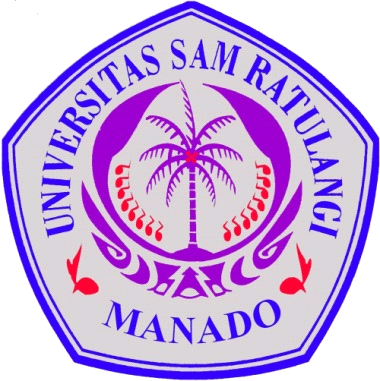 